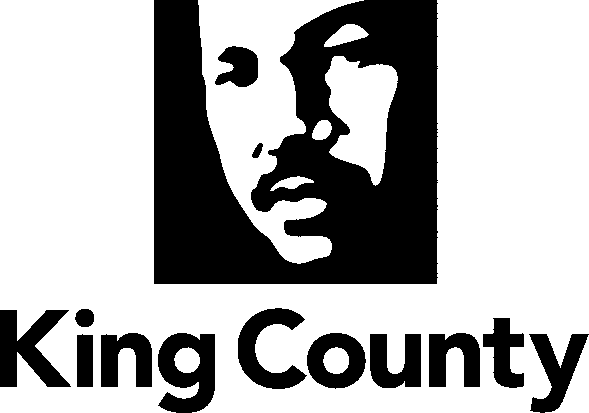 Adult Services DivisionWomen’s Advisory BoardDepartment of Community and Human Services401 Fifth Avenue, Suite 510Seattle, WA  98104206 263-9069   FAX:  206-205-6565TTY Relay:  711WOMEN’S ADVISORY BOARDMINUTES FROM THE April 12, 2023, MEETINGAGENDA ITEMS:AJOURNMENT    Time: 6 p.m.	NEXT MEETINGDate: May 10, 2023, Chair: Roxanne Thayer Time: 4:00-6:00 p.m. Location: Chinook Building- 401 5th Ave., Room 115, Seattle, WA OR Zoom/Call-In Meeting Type:Regular: XSpecial: _Location: Chinook Building- 401 5th Ave., Seattle, WAJoin Zoom Meeting: Join Zoom Meeting 
https://kingcounty.zoom.us/j/84312053856Meeting ID: 843 1205 3856 
Passcode: KCWABLocation: Chinook Building- 401 5th Ave., Seattle, WAJoin Zoom Meeting: Join Zoom Meeting 
https://kingcounty.zoom.us/j/84312053856Meeting ID: 843 1205 3856 
Passcode: KCWABLocation: Chinook Building- 401 5th Ave., Seattle, WAJoin Zoom Meeting: Join Zoom Meeting 
https://kingcounty.zoom.us/j/84312053856Meeting ID: 843 1205 3856 
Passcode: KCWABCalled to Order:4:00 PMCalled to Order:4:00 PMBy:Roxanne Thayer               Members Present:Members Present:Po. 5 VacantCouncilmember UpthegrovePo. 5 VacantCouncilmember UpthegrovePo. 14 VacantCouncil At-LargePo. 14 VacantCouncil At-LargeRoxanne Thayer- po.8Councilmember McDermottRoxanne Thayer- po.8Councilmember McDermottRoxanne Thayer- po.8Councilmember McDermottPo. 9 VacantCouncilmember DunnPo. 9 VacantCouncilmember DunnPo. 15 VacantCouncil At-LargePo. 15 VacantCouncil At-LargeRebecca Chan- po.1Councilmember DembowskiRebecca Chan- po.1Councilmember DembowskiRebecca Chan- po.1Councilmember DembowskiPo. 10 Vacant  Council At-LargePo. 10 Vacant  Council At-LargeSarah Reyneveld- po.4Councilmember Kohl-WellesSarah Reyneveld- po.4Councilmember Kohl-WellesSarah Reyneveld- po.4Councilmember Kohl-WellesPo. 11 Vacant Council At-LargePo. 11 Vacant Council At-LargeKarol Brown- po.6Councilmember BalducciKarol Brown- po.6Councilmember BalducciKarol Brown- po.6Councilmember BalducciPo. 12 VacantCouncil At-LargePo. 12 VacantCouncil At-LargeTanya Matthews- po.2Councilmember ZahilayTanya Matthews- po.2Councilmember ZahilayTanya Matthews- po.2Councilmember ZahilayPo. 13 VacantCouncil At-LargePo. 13 VacantCouncil At-LargeExcused/Absent:Excused/Absent:Nanda Tewari, Joey KetahNanda Tewari, Joey KetahNanda Tewari, Joey KetahNanda Tewari, Joey KetahNanda Tewari, Joey KetahSpeakers:N/AN/AN/AN/AN/AN/AStaff:Marjan DidraMarjan DidraMarjan DidraMarjan DidraMarjan DidraMarjan DidraGuests:Agaiotupu VienaAgaiotupu VienaAgaiotupu VienaAgaiotupu VienaAgaiotupu VienaAgaiotupu VienaApproval of Agenda: N/AApproval of Agenda: N/AApproval of Agenda: N/AApproval of Agenda: N/AVote: N/AVote: N/AVote: N/AApproval of Minutes: N/AApproval of Minutes: N/AApproval of Minutes: N/AApproval of Minutes: N/AVote: N/AVote: N/AVote: N/AAgenda Item 1:Welcome & IntroductionsWelcome & IntroductionsWelcome & IntroductionsGuest: Agaiotupu Viena- Potential New Member for Po.5Guest: Agaiotupu Viena- Potential New Member for Po.5Guest: Agaiotupu Viena- Potential New Member for Po.5Action Items: SEIU 775 Presentation Action Items: SEIU 775 Presentation Person(s) Responsible:Deadline/Due DateSEIU 775 StaffApril 12 2023Agenda Item 2:Public CommentPublic CommentPublic CommentN/AN/AN/AAction Items:Action Items:Person ResponsibleDeadline/Due DateN/AN/AAgenda Item 3:AnnouncementsAnnouncementsAnnouncementsBoardmember Updates: Chair Roxanne Thayer announced that on April 17th Seattle Women's Commission would like a presentation to discuss the report's highlights. Sara Reyneveld announced that they had an already made PowerPoint presentation that they could share with the board to be used for the future presentation. Marjan Didra (staff liaison) announced that the GBV recommendations had been sent to government relations for transmittal.The annual report has been sent to the Executive's Office for review.Financial Disclosure Forms are due for submission.Boardmember Updates: Chair Roxanne Thayer announced that on April 17th Seattle Women's Commission would like a presentation to discuss the report's highlights. Sara Reyneveld announced that they had an already made PowerPoint presentation that they could share with the board to be used for the future presentation. Marjan Didra (staff liaison) announced that the GBV recommendations had been sent to government relations for transmittal.The annual report has been sent to the Executive's Office for review.Financial Disclosure Forms are due for submission.Boardmember Updates: Chair Roxanne Thayer announced that on April 17th Seattle Women's Commission would like a presentation to discuss the report's highlights. Sara Reyneveld announced that they had an already made PowerPoint presentation that they could share with the board to be used for the future presentation. Marjan Didra (staff liaison) announced that the GBV recommendations had been sent to government relations for transmittal.The annual report has been sent to the Executive's Office for review.Financial Disclosure Forms are due for submission.Action Items: Action Items: Person ResponsibleDeadline/Due DateAgenda Item:Preventing Gender Based Violence Recommendation PresentationPreventing Gender Based Violence Recommendation PresentationPreventing Gender Based Violence Recommendation PresentationCreate/ update a power point highlighting the GBV recommendation and present with the Seattle Women’s CommissionCreate/ update a power point highlighting the GBV recommendation and present with the Seattle Women’s CommissionCreate/ update a power point highlighting the GBV recommendation and present with the Seattle Women’s CommissionAction Items:Action Items:Person ResponsibleDeadline/Due DateRoxanne Thayer, Tanya MatthewsASAPAgenda Item: Future FocusKhmer Community- Older Adults and Healthy Aging (OAHA)Khmer Community- Older Adults and Healthy Aging (OAHA)Khmer Community- Older Adults and Healthy Aging (OAHA)WAB members are interested in presentations from various organizations that provide services to Seniors to discuss issues such as transportation. Specifically, WAB members want to hear from those with lived experiences or those living in poverty.WAB members are interested in presentations from various organizations that provide services to Seniors to discuss issues such as transportation. Specifically, WAB members want to hear from those with lived experiences or those living in poverty.WAB members are interested in presentations from various organizations that provide services to Seniors to discuss issues such as transportation. Specifically, WAB members want to hear from those with lived experiences or those living in poverty.Action Items:Action Items:Marjan Didra to reach outASAPFuture Agenda Future Agenda Person ResponsibleDeadline/Due DateWAB members to review the statements (mission statement) on Women’s Advisory Board's mission included in the Bylaws for May meeting. WAB members to review the statements (mission statement) on Women’s Advisory Board's mission included in the Bylaws for May meeting. WAB membersASAPWrite an editorial article on Preventing Gender Based Violence Recommendations and publish on local news to support public accountabilityWrite an editorial article on Preventing Gender Based Violence Recommendations and publish on local news to support public accountabilityWAB membersASAPDrafting of a letter (i.e., email) to the KC Council on Preventing Gender Based Violence RecommendationsDrafting of a letter (i.e., email) to the KC Council on Preventing Gender Based Violence RecommendationsRoxanne ThayerASAPDrafting and presenting of Preventing Gender Based Violence Recommendations for future public eventsDrafting and presenting of Preventing Gender Based Violence Recommendations for future public eventsRoxanne Thayer, Tanya MatthewsASAPTanya Mathews to Reach out to Councilmember Zahilay’s office to set a date for the Preventing Gender Based Violence Recommendation Presentation to Law Justice Health and Human Services Committee. Tanya Mathews to Reach out to Councilmember Zahilay’s office to set a date for the Preventing Gender Based Violence Recommendation Presentation to Law Justice Health and Human Services Committee. Tanya MathewsRoxanne Thayer, Karol BrownASAPContinue checking in about the GBV and its impacts in the KC women community. Continue checking in about the GBV and its impacts in the KC women community. WAB membersASAPShare the final recommendation PowerPoint presentation on the KC WAB website.Share the final recommendation PowerPoint presentation on the KC WAB website.Marjan DidraASAPFind out where the recommendations have been sent and provide updates to the WAB members.Find out where the recommendations have been sent and provide updates to the WAB members.Marjan Didra ASAPPost the recommendations on KC website and email it out to the invitees to the January 2023 WAB meeting.Post the recommendations on KC website and email it out to the invitees to the January 2023 WAB meeting.Future Chair ASAPThink about writing a resolution and request KC council members to sign and support the reproductive health rights to then get it to the governor’s desk.Think about writing a resolution and request KC council members to sign and support the reproductive health rights to then get it to the governor’s desk.Roxanne ThayerASAPAgenda Item:Agenda Item:Action Items:Person ResponsibleDeadline/Due Date